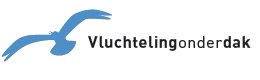 Vijf kerk- en geloofsgemeenschappen en stichting Vluchteling Onder Dak hebben besloten om een woning te huren dat dient als tijdelijk opvangadres voor asielzoekers die niet in aanmerking komen voor opvang door de rijksoverheid. De bewoners worden juridisch begeleid door Vluchteling Onder Dak bij het realiseren van een toekomstperspectief. Dat kan zijn het alsnog verkrijgen van een verblijfstitel, doormigratie naar een andere land of voorbereiding op terugkeer naar het land van herkomst. Het gaat om een vierkamerappartement waar wisselend bewoners zullen verblijven in afwachting van een meer definitieve vorm van huisvesting.We zijn op zoek naar vrijwilligers die de taak op zich wil nemen van:BuddyJe bent het aanspreekpunt voor 1 of 2 logees. Je bouwt een vertrouwensrelatie op door minstens 2 keer per maand gezamenlijk iets te ondernemen (wandelen, winkelen, kletsen, post doornemen, hobby beoefenen of samen naar de huisarts, enz.). Je bezoekt de logee thuis of onderneemt samen een activiteit. Je helpt de logee beter zijn/haar weg te vinden in de maatschappij, doorbreekt het sociale isolement en stimuleert zoveel mogelijk de participatie in de maatschappij. Ook bespreek je zaken waar de logee op dat moment mee zit. Zulke gesprekken kunnen gaan over  gezondheid,  zinvolle dagbesteding, opdoen van contacten, het toekomstperspectief, etc. Jij helpt en ondersteunt hem/haar daarbij, zonder  de regie over te nemen.Zet jij je graag in voor anderen en beschik je over een beetje lef en creativiteit om ook buiten de bestaande paden te denken en te handelen, dan komen we graag in contact met jou. We gaan er van uit dat je minstens twee dagdelen per maand beschikbaar bent.De coördinator sociaal-maatschappelijke begeleiding van Vluchteling Onder Dak is jouw aanspreekpunt. Daar stem je de praktische uitvoering mee af en kun je op terugvallen bij vragen of problemen.Voor de buddy’s wordt een aantal keren per jaar een bijeenkomst georganiseerd. Daar kunnen ervaringen worden uitgewisseld, problemen worden besproken of specifieke onderwerpen worden uitgediept.Je hoeft je niet te verdiepen in de complexiteit van het asiel- en vreemdelingenrecht. Dat doen de juridisch medewerker van Vluchteling Onder Dak en de advocaat van de logee wel. Het gaat er om dat je er bent als mens voor een ander mens. Is je interesse gewekt? Neem dan contact op met Jan Harm Roseboom, tel: 06 – 51 777 001.  